-CAIET DE SARCINI-privind concesionarea unui teren în suprafață de 28.674 mp, cu categoria de folosință ape stătătoare, amplasat în extravilan localitatea Voiteg,jud. Timiș, identificat în Extrasul de Carte Funciară nr. 402901/Voiteg, nr.cad. 402901, tarla HB 1058 pentru „Amenajare piscicolă și de agrement”Interpretare termeni:În prezentul document următorii termeni vor fi interpretați astfel:‟Concedent” – autoritatea contractantă - U.A.T. Voiteg jud. Timiș, prin C.L. al Comunei Voiteg, prin Primar;‟Concesionar” – ofertant desemnat câștigător în urma procedurii de atribuire a contractului de concesiune-investitor privat;‟Bun” – termenul face referire la  terenul în suprafață de 28.674 mp, cu categoria de folosință ape stătătoare, amplasat în extravilan localitatea Voiteg,jud. Timiș, identificat în Extrasul de Carte Funciară nr. 402901/Voiteg, nr.cad. 402901, tarla HB 1058 - „Amenajare piscicolă și de agrement”“caiet de sarcini” termenul face referire la prezentul caiet de sarcini;“documentație de atribuire” termenul face referire la documentația de atribuire a licitației care conține orice cerință, criteriu, regulă și alte informații necesare pentru a asigura ofertantului o informare completă, corectă și explicită cu privire la modul de aplicare a procedurii de licitație.“contract” termenul face referire la contractul de concesiune, care va fi încheiat cu concesionarul desemnat câștigător în urma procedurii de atribuire, parte integrantă a documentației de atribuire;“zi”sau “zile” sau orice referire la zile reprezintă zile calendaristice dacă nu se specifică în mod diferit.Informații generale  privind obiectul concesiuniiBunul propus spre concesionare are o suprafață de 28.674 mp, este amplasat în extravilan localitatea Voiteg,jud. Timiș, identificat în Extrasul de Carte Funciară nr. 402901/Voiteg, nr.cad. 402901, tarla HB 1058, cu categoria de folosință ape stătătoare, utilizat în trecut ca și baltă de pescuit. Stare actuală: în prezent  teren neutilizat, secat, fără luciu de apă, fără amenajări specifice, acoperit de vegetație (stufăriș și mărciniș), nămol și deșeuri, fără aducerea unor beneficii economice.Situația juridică: dreptul de proprietate al bunului aparține Comunei Voiteg, jud. Timiș, acests fiind atestat la domeniul privat al U.A.T.-ului.Acest bun nu face obiectul unor cereri de reconstituire a dreptului de proprietate privată sau de restituire, depuse în temeiul actelor normative cu caracter special privind fondul funciar, respectiv cele care reglementează regimul juridic al imobilelor preluate în mod abuziv de statul roman în perioada 6 martie 1945 —22 decembrie 1989, nu este grevat de sarcini și nu face obiectul vreunui litigiu.Zona de amplasare: la marginea comunei Voiteg.Vecinătăți: terenuri libere, și terenuri construite rezidențiale.Reţele edilitare: în zonă există energie electrică, apă, canalizare, gaze naturale. Racordarea la rețelele edilitare se va realiza pe baza unui proiect tehnic. Toate formalitățile legale pentru racordarea la utilitați cad în sarcina concesionarului, cu respectarea legislației în vigoare. Zona de amplasare: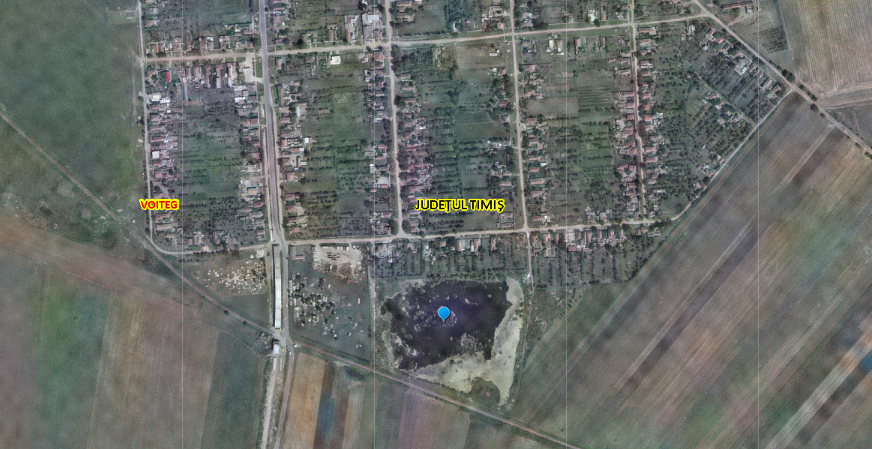 Sursă A.N.C.P.I.Premisă Concesionarea bunului se face pentru exploatarea acestuia în regim de permanență și continuitate și nu poate fi utilizat pentru alte activitați decât pentru cea conformă cu destinația Destinație: „Amenajare piscicolă și de agrement”Dezvoltarea bunului, se va realiza prin invesții de capital, în scopul realizării unei locații „Amenajare piscicolă și de agrement”Modificarea destinaţiei se va realiza doar cu acordul prealabil scris al concendentului, care nu va fi refuzat în mod nejustificat (pentru exploatarea în regim de permanență și continuitate și doar în baza unei solicitări scrise și temeinic justificată);Edificarea de construcții fixe (dacă se  consideră oportun) se va realiza după obținere tuturor documentelor prevăzute de legislația în vigoare,  în baza întocmirii unui P.U.Z.-Plan Urbanistic Zonal și  aprobat de C.L. al Comunei Voiteg. (din punct de vedere tehnic, bunul este situat în extravilanul localităţii, fapt ce necesară recalificarea bunului.)Premise:  Asigurarea exploatării eficiente în regim de continuitate și de permanență;Dezvoltarea unei investiții viabile într-o zonă propusă spre dezvoltarecondițiile de exploatare sunt considerate minime obligatorii.Concesionarul are dreptul de a exploata în mod direct, pe riscul și pe răspunderea sa, bunul concesionat, pe toată durata contractului,  în condiţiile prevăzute de către acesta;Activitatea se va desfașura strict în zona avizată prin actele de reglementare obținute prin încheierea contractului;Edificarea de construcții fixe (dacă concesionarul consideră oportun) se va realiza după obținere tuturor documentelor prevăzute de legislația în vigoare și în baza întocmirii unui P.U.Z.-Plan Urbanistic Zonal, aprobat de Consiliul Local Voiteg.( din punct de vedere tehnic, bunul este situat în extravilanul localităţii, fapt ce necesară recalificarea bunului.)Amplasarea construcțiilor și funcționalitatea acestora se va face cu aplicarea tuturor normativelor în vigoare;Se vor obține toate documentele prevăzute de legislația în vigoare pentru dezvoltarea bunului conform cap.1.2. (certificat de urbanism, autorizații de construire, avizele de funcționare, acordurile ș.a.m.d.-după caz),  din fonduri proprii ale concesionarului, concedentul nefiind implicat financiar în realizarea propriu-zisă a viitorului obiectiv;În zonă există alimentare cu energie electrică, rețea de alimentare cu apă potabilă și canalizare, rețea pentru gaze naturale. Racordarea la rețelele edilitare se va realiza pe baza unui proiect tehnic. Toate formalitățile legale pentru racordarea la utilitați cad în sarcina concesionarului, cu respectarea legislației în vigoare, precum și toate cheltuielile legate cu consumul acestora;Pe perioada de implementare a proiectului se vor utiliza echipamente și utilaje de generație recentă, prevăzute cu sisteme performante de minimizare și reținere a poluanților în atmosferă. Se impune adaptarea vitezei de rulare a mijloacelor de transport la calitatea suprafeţei de rulare;În perioada executării lucrării de dezvoltare a bunului se va avea în vedere aspectul salubru al utilajelor folosite, semnalizarea lucrărilor și asigurarea unui ritm corespunzător de lucru cu efecte asupra minimizării timpului necesar pentru implementare;Utilajele ce vor deservi activitățile desfășurate vor trebui să dețină toate inspecțiile tehnice necesare care să ateste funcționarea corespunzătoare a tuturor echipamentelor ce pot genera scurgeri de lubrifianți. În aceste condiții riscul producerii unui accident poate fi considerat minim, iar probabilitatea producerii unei poluări cu hidrocarburi va fi redusă;Lucrările de dezvoltare/amenajare ale bunului se vor desfășura cu respectarea legislației în vigoare, fără blocarea/închiderea circulației rutiere/publice, asigurându-se, în permanență, fluența corespunzătoare a traficului;Se va asigura  curățirea completă atât pe zona accesului cât și  pe suprafețe de teren adiacente/vecine, în cazul în care acestea vor fi afectate;Se vor adopta măsuri pentru evitarea eroziunii hidraulice a depozitelor temporare de materiale rezultate, precum și a materialelor solubile sau antrenabile cu apă;Se va interveni prompt în cazul scurgerilor de produse petroliere, pentru a evita migrarea lor spre alte zone;Se vor asigura dotările necesare pentru colectarea deșeurilor generate, atât pe perioada de implementare a proiectului, cât și în perioada de funcționare, precum si contracte cu societăți autorizate să preia deșeurile generate în vederea valorificării/eliminarii, după caz. Toate deșeurile și produsele reziduale vor fi colectate într-o arie special amenajată, conform cerințelor sanitare în vigoare. Nu trebuie să fie detectabile în zone vecine mirosurile neplăcute provenind de la deșeuri, reziduuri sau operațiunile desfășurate.Spațiul public din apropierea concesiunii nu va putea fi folosit ca depozit de materiale/deșeuri;Pe toată perioada contractului, concesionarul va efectua lucrări de amelioarare, ce urmăresc îmbunătățirea calitații apei, controlul dezvoltării vegetației acvatice și terestre ș.a.m.d.Pe toată perioada contractului, concesionarul va efectua lucrări de întreținere pentru evitarea degradării amplasamentului: Reparări de diguri, Combaterea vegetației acvatice/terestre dezvoltate în exces, îngrășarea bazinului(doar îngrășăminte organice-pentru creșterea productivității), Repopularea bazinului, amenajare, curățire terenuri adiacente ș.a.m.d.;Plantele avute în vedere pentru amenajarea spațiilor verzi, adiacente luciului de apă, vor îndeplinii urmatoarele conditii:Nu comportă riscuri în ceea ce privește salubritatea publică;Nu constituie riscuri suplimentare în zona pentru alergii prin productia de polen și fructificatii sau prin atragerea insectelor;Nu sunt toxice pentru oameni si pentru fauna locala;Nu prezinta antagonisme fiziologice directe sau indirecte fata de celelalte specii prevazute sau fata de vegetatia din vecinatate (nu au mecanisme de inhibare chimica sau hormonala a vegetatiei concurente locale, nu sunt gazde predilecte ale fito-daunatorilor). Se vor respecta drepturile proprietarilor de bunuri din zonă pe toată perioada contractuală;Pe toată perioada contractuală responsabilităţile privind respectarea prevederilor legale din actele normative referitoare la protecția mediului ,condiţiile de muncă şi protecţia muncii revin în totalitate concesionarului;La execuţia lucrărilor pentru amenajare, personalul angajat va fi instruit corespunzator. Se va asigura siguranţa lucrătorilor pe durata execuţiei.Concesionarul va folosi amplasamentul și infrastructura comună (drumuri publice, de exploatare ș.a.m.d., ) cu diligența unui bun proprietar, nu le va degrada sau deteriora, astfel încât, cu excepția uzurii normale, să le mențină în starea de la momentul încheierii contractului.În cazul producerii unor pagube/avarii din culpa exclusivă a concesionarului,  respectiv a căilor comune de acces, amplasamente vecine, rețele edilitare ș.a.m.d., acesta va suporta pe cheltuiala proprie toate costurile care vor fi impuse de remedierea/ refacerea/ repararea/ reamenajarea bunului avariat. Lucrările de remediere/ refacerea/ repararea/ reamenajarea bunului avariat, vor fi demarate în termen de maxim 2 zile lucrătoare, de la producerea pagubei/avariei de către concesionar. După această dată, în termen de 2 zile lucrătoare de la notificarea/sesizarea concedentului,  pagubele vor fi remediate de către concedent, cu obligația concesionarului de a-l despăgubi pe concedent pentru toate cheltuielile efectuate cu remediere/ refacerea/ repararea/ reamenajarea bunului avariat. Concesionarul are termen de 30 zile calendaristice de la primirea notificării de plată a cheltuielilor suportate de concedent cu remediere/ refacerea/ repararea/ reamenajarea bunului avariat. În caz contrar,concesionarul va achita majorări de întârziere. Nivelul majorării de întârziere este de 1% din cuantumul obligaţiilor  neachitate în termen, calculată pentru fiecare lună sau fracţiune de lună, începând cu ziua imediat următoare termenului de scadenţă şi până la data stingerii sumei datorate, inclusiv.și până la o întârziere de maxim 90 zile calendaristice. După această dată, concedentul va executa garanția de bună plată depusă la contract,  va rezilia de drep contractul, fără alte formalitați, fără intervenția instanțelor judecătorești și va proceda la revenirea bunului la dispoziția acestuia fără nicio obligație a acestuia față de concesionar.În cazul în care garanţia nu acoperă integral obligația de plată la data eliberării amplasamentului, se va proceda la promovarea unei acţiuni în pretenţii în acest sens, locatarul fiind obligat să achite toate obligațiile de platăComisia de control și monitorizare/reprezentantul concedentului,va controla executarea obligațiilor titularului dreptului de concesiune și respectarea condițiilor concesionării, având dreptul să constate, ori de câte ori este nevoie, fără a stânjeni folosința bunului de către titularul dreptului de concesiune, starea integrității bunului și destinația în care este folosit.Concesionarul va fi anunțat în prealabil, printr-o notificare scrisă trimisă cu confirmare de primire/semnare de luare la cunoștiință, cu 15 zile lucrătoare înainte de data stabilită pentru control. În cazuri excepționale, producere de daune/avarii din culpa exclusivă a concesionarului (infrastructura comună: drumuri publice, de exploatare, amplasamente vecine, rețele edilitare ș.a.m.d., ), sesizări primite de concedent de la terțe personane, controlul va fi efectuat în maxim o zi de la producere/sesizare.Premisă: Bunul cu destinație „Amenajare piscicolă și de agrement” care va beneficia pe amplasament  de toate dotările de care are nevoie pentru o funcționare corectă.Investiții minime obligatorii:amenajare acces facil la apă (ponton lemn)lucrări de curățire a vegetației și a deșeurilor;lucrări de decolmatarea și adâncirea bălții în conformitate cu normele de autorizare având în vedere și degajarea izvoarelor de apă( asigurare sursă de apă);lucrări de supraînălțare și consolidarea taluzurilor;popularea  bălții cu puieți din speciile de pește care se pretează condițiilor de baltă din zona amplasamentului, dar și pe cât posibil standardelor minimale impuse de pescuitul sportiv și exploatare piscicolă;amplasarea de grup sanitar public ecologic;amplasare minim 5 coșuri de gunoi;Costuri previzionate considerate minime legate de legislatie, costuri pt excavare, costuri pentru punerea în legalitate, începere activitate ș.a.m.d.: minim 100.000 lei (20.000 € )Notă*:În cap. 3 din prezentul caiet de sarcini se vor solicita documente care să ateste faptul că, în cazul atribuirii contractului, concesionarul poate avea acces la resurse reale  - sume disponibile în cont, linii de credit cu valoare disponibilă, depozite bancare, pentru minim 30%, din valoarea previzionată, respectiv 30.000  lei (6000 €);Ofertele ale căror documente nu vor atesta faptul că, în cazul atribuirii contractului, concesionarul poate avea acces la resurse reale  - sume disponibile în cont, linii de credit cu valoare disponibilă, depozite bancare, pentru minim 30%, din valoarea previzionată, respectiv 30.000  lei (6000 €), sau mai puțin nu vor fi punctate la criteriul III -Capacitatea economico-financiară la stabilirea ofertei câștigătoare.Investiţia pentru realizarea acestui obiectiv va fi suportată doar de respectivul investitor privat având calitatea de concesionar;Sarcina realizării lucrărilor şi prestării serviciilor va fi exclusiv responsabilitatea investitorului privat în calitate de concesionar, concedentul nefiind implicat financiar în realizarea propriu-zisă a viitorului obiectiv.Începere activitate: în termen de maxim 18 luni de la data semnării Procesului Verbal de predare-primire (data efectivă a semnării);Durată activitate/an: Minim 6 (șase) luni/an;*Nerespectarea termenelor, duce la pierderea garanțiilor depuse  la contract,  la rezilierea de drep a contractului, fără alte formalitați, fără intervenția instanțelor judecătorești și va proceda la revenirea bunului la dispoziția concedentului fără nicio obligație a acestuia față de concesionar.PreambulPrin amenajarea complexă a amplasamentului, respectiv crearea de facilități locuitorilor din zona Comunei Voiteg și nu numai, acest proiect își propune să respecte cât mai mult omul și problemele sale, să respecte natura, să contribuie la îmbunătățirea calității mediului, să aibă un impact pozitiv asupra calității vieții pentru populație, să contribuie la creșterea biodiversității din zonă și la  ridicarea calității spațiilor verzi, la creșterea gradului de dotare a zonei și la mărirea confortului rural.Obiective economice și financiare Obținerea de venituri la bugetul local, prin redevență, impozitare/taxe teren, taxe de urbanism și de autorizare a construcțiilor, taxe aferente activităților ce se vor desfășura;Atragerea de fonduri private pentru dezvoltarea amplasamentului;Realizarea unor proiecte de investitii cu caracter local; Venituri ale comunității locale din T.V.A. încasat la bugetul de stat ;Degrevarea bugetului local de cheltuieli pentru întreținerea unor terenuri care nu sunt de utilitate publică sau nu vin în sprijinul unor activități organizate prin grija Consiliului Local;Obiective sociale Dorința autorității publice locale de a contribui la dezvoltarea durabilă a societății prin crearea unui mediu de viață curat și sănătos;Crearea de facilități locuitorilor din zona Comunei Voiteg și nu numai;Realizarea și dezvoltarea unei zone turistice de agreement;Încurajarea inițiativelor private de dezvoltare zone turistice de agrement în care se desfățoară activități  cu caracter terțiar, amenajate la standard și materiale de calitate;Crearea unor locuri de muncă atât pe perioada executării lucrărilor de dezvoltare a bunului, cât si după finalizarea investiției prin crearea de noi locuri de muncă permanente;Promovarea imaginii zonei și implicit a comunei;Creşterea atractivităţii pentru zona de amplasare a proprietăţii; Ridicarea gradului de civilizație și confort al zonei, pentru o dezvoltare durabilă.Obiective mediuImpactul pozitiv asupra aspectului architectural zonal conferit de îngrijirea amplasamentului;Îmbunătățirea condițiilor de mediu prin lucrări de curățire, decolmatare, excavare, asigurare sursă de apă și populare cu pește, etc.Luarea tuturor măsurilor necesare pentru diminuarea - evitarea poluării amplasamentului şi a apei subterane cu efecte asupra sănătăţii populatiei din zona de amplasare;Gestionarea eficientă a deşeurilor şi menţinerea cu stricteţe a restricţiilor de igienă cerute de reglementările legale în vigoare, în zona de amplasare;Utilizarea durabilă a resurselor.CONDIȚII GENERALE ALE CONCESIUNIIÎn derularea contractului , concesionarul va utiliza următoarele categorii de bunuri:Bunurile de retur: ce revin de plin drept, gratuit și libere de orice sarcini concedentului la încetarea contractului. Sunt bunuri de retur bunurile care au făcut obiectul concesionăriii, precum și cele care au rezultat în urma investițiilor impuse prin caietul de sarcini cap.1.4. (conf. art. 324, alin.5, lit.a) din O.U.G. 57/2019-Privind Codul Administrativ actualizat).Bunurile proprii:  care la încetarea contractului, rămân în proprietatea concesionarului. Sunt bunuri proprii bunurile care au aparținut concesionarului și au fost utilizate de către acesta pe durata concesiunii, de ex.: obiecte de inventar, bunuri mobile, anexe/construcții din materiale demontabile, ș.a.m.d.Bunurile de preluare-sunt considerate construcțiile realizate în condițiile legii cu autorizație de construire, construcții care la expirarea contractului pot reveni concedentului. Acestea reprezintă o opțiune a concedentului, care la expirarea/rezilierea contractului și la solicitarea concesionarului de preluare a bunurilor de către concedent, va evalua necesitatea păstrării construcțiilor în premisa exploatării eficiente în regim de continuitate și de permanență a amplasamentului  În caz de păstrare, concedentul va achita concesionarului valoarea construcțiilor stabilită printr-un raport de evaluare, de un evaluator autorizat A.N.E.V.A.R. În conditiile în care concedentul nu este interesat să păstreze bunurile de preluare, acesta din urmă este obligat să predea bunul concesiunii liber de acestea.Bunurile considerate bunuri de preluare își păstrează această calitate indiferent de cauza de încetare a contractului. Concesionarul are obligația respectării legislației de mediu reprezentată de toate actele  normative  de tip legi, hotărâri și ordonanțe de Guvern, ordine emise de diferite autorități și regulamente U.E., începând de la preluarea bunului și până la încetarea contractului.Nerespectarea legislaţiei de mediu în vigoare începând de la preluarea bunului și până la încetarea contractului, atrage după sine sancţionarea si/sau aplicarea de către factorii interesaţi de amenzi și/sau rezilierea contractului.	Concesionarul este obligat să asigure exploatarea în regim de continuitate și permanentă a bunului concesionat.	 După adjudecarea licitaţiei şi încheierea contractului, concesionarul nu poate subconcesiona imobilul, iar în acest sens se va prevede o clauza în contract.Este interzisă subconcesionarea bunului concesionat.	Concesionarul poate închiria bunul ce face obiectul contractului, numai cu acceptul și acordul în prealabil scris al concedentului, în baza unei solicitări justificată temeinic din partea concesionarului, depusă la sediul concedentului, cu respectarea legislației în vigoare, astfel încât să se asigure exploatarea în regim de continuitate și permanență a bunului concesionat.Conform prevederilor O.U.G nr.57/2019, privind Codul Administrativ, art.306. alin. (1) „Contractul de concesiune de bunuri proprietate publică se încheie în conformitate cu legea română, indiferent de naționalitatea sau de cetățenia concesionarului, pentru o durată care nu va putea depăși 49 de ani, începând de la data semnării lui”.Având în vedere starea amplasamentului în prezent, volumul investițiilor necesare , de timpul necesar lucrărilor de investiție, durata de recuperare a investiţiei pentru concesionar, durata estimată a  concesiunii  este de 49 ani, de la data semnării contractului.Predarea către concesionar a imobilului, împreună cu tot ce este necesar pentru exercitarea liberă şi neîngradită a folosinței, are loc pe bază de Proces Verbal de predare-primire încheiat în maxim 5 zile lucrătoare, de la semnarea contractului,  dată de la care concesionarul suportă toate cheltuielile cu privire la folosinţa bunului.În cazul în care Consiliul Local hotărăște vânzarea terenului aflat în proprietatea privată a unitătii administrativ-teritoriale Voiteg, pe care sunt ridicate construcții, constructorii de bună-credință ai acestora beneficiază de un drept de preețiune la cumpărarea terenului aferent construcțiilor, în baza art. 129 lit. b), art. 363 alin.(1) și art. 364 alin. (1) și (2) „(1) Prin excepție de la prevederile art. 363 alin. (1), în cazul vânzării unui teren aflat în proprietatea privată a statului sau a unității administrativ-teritoriale pe care sunt ridicate construcții, constructorii de bună-credință ai acestora beneficiază de un drept de preempțiune la cumpărarea terenului aferent construcțiilor. Prețul de vânzare se stabilește pe baza unui raport de evaluare, aprobat de consiliul local sau județean, după caz.”Poate beneficia de dreptul la preemțiune, cu posibilitatea cumpărării terenului aferent construcției aflat în folosință exclusivă, proprietarul construcției care a realizat finalizarea în proporție de 100% a investiției la care s-a angajat cu respectarea legislației în vigoare la acel moment.Prin investiţie se întelege valoarea construcţiilor finalizate (exceptând platformele betonate) și celelalte mijloace fixe utilizate în desfășurarea activității pentru care este autorizat concesionarul.Finalizarea în proporție de 100% a investiției este constatată printr-un Proces Verbal de finalizare a lucrărilor.Proprietarii construcțiilor sunt notificați în termen de 15 zile de la adoptare asupra hotărârii Consiliului Local de vânzare a terenului aflat în proprietatea privată a unitătii administrativ-teritoriale Voiteg, pe care sunt ridicate construcții, putându-și exprima opțiunea de cumpărare în termen de 15 zile de la primirea notificării.Sumele plătite până la momentul cumpărării cu titlu de redevenţă, conform contractului, nu vor fi scăzute din prețul de vânzare al terenului. Prețul de vânzare al terenului va fi stabilit printr-un raport de evaluare întocmit de un evaluator autorizat A.N.E.V.A.R..Notă*:Edificarea de construcții fixe, se va realiza după obținere tuturor documentelor prevăzute de legislația în vigoare și în baza întocmirii unui P.U.Z.-Plan Urbanistic Zonal, aprobat de Consiliul Local Voiteg.( din punct de vedere tehnic, bunul este situat în extravilanul localităţii, fapt ce necesară recalificarea bunului.)Amplasarea construcțiilor și funcționalitatea acestora se va face cu aplicarea tuturor normativelor în vigoare.Redevența minimă de pornire a licitației a fost determinată plecând de la un raport de evaluare, întocmit de un evaluator autorizat A.N.E.V.A.R., în conformitate cu Standardele de Evaluare în vigoare la data evaluării, însușit și aprobat de către C.L. al Comunei Voiteg, jud. Timiș.Redevența minimă de pornire a licitației publice de concesionare este de: 3.600 lei/an respectiv 300 lei/lunăPrețul adjudecat prin licitație se actualizează cu indicele de inflație comunicat de Institutul Național de Statistică, anual, începând cu al doilea an calendaristic de la semnarea contractului.Redevența se achită anual, într-o singură tranșă, până la data de 31. iunie a fiecărui an calendaristic.Pentru anul 2022, plata redeventei se va achita în termen de 30 zile calendaristice de la data semnării Procesului Verbal de predare-primire și reprezintă o sumă egală cu valoarea adjudecată calculată direct proporțional cu perioada rămasă până la sfârșitul anului.  După termenul menționat, concesionarul va achita majorări de întârziere. Nivelul majorării de întârziere este de 1% din cuantumul obligaţiilor  neachitate în termen, calculată pentru fiecare lună sau fracţiune de lună, începând cu ziua imediat următoare termenului de scadenţă şi până la data stingerii sumei datorate, inclusiv.și până la o întârziere de maxim 90 zile calendaristice. După această dată, concedentul va executa garanția depusă la contract, va rezilia de drep contractul, fără alte formalitați, fără intervenția instanțelor judecătorești și va proceda la revenirea bunului la dispoziția acestuia fără nicio obligație a acestuia față de concesionar.Începând cu anul 2023 plata redevenței se face din inițiativa concesionarului până la 31 iunie a anului în curs. După termenul menționat, concesionarul va achita majorări de întârziere. Nivelul majorării de întârziere este de 1% din cuantumul obligaţiilor  neachitate în termen, calculată pentru fiecare lună sau fracţiune de lună, începând cu ziua imediat următoare termenului de scadenţă şi până la data stingerii sumei datorate, inclusiv.și până la o întârziere de maxim 90 zile calendaristice. După această dată, concedentul va executa garanția depusă la contract,  va rezilia de drep contractul, fără alte formalitați, fără intervenția instanțelor judecătorești și va proceda la revenirea bunului la dispoziția acestuia fără nicio obligație a acestuia față de concesionar.Diferenţa rezultată din executarea garanţiei pentru acoperirea obligațiilor de plată (chirie + majorări de întârziere aferente celor 90 de zile de întârziere) va acoperi parţial obligațiile ce se vor înregistra până la momentul eliberării amplasamentului, urmând ca în cazul în care garanţia nu acoperă integral obligația de plată la data eliberării amplasamentului se va proceda la promovarea unei acţiuni în pretenţii în acest sens, cocnesionarul fiind obligat sa achite toate obligațiile de plată.Concesionarul va achita în fiecare an, către bugetul local pe langă redevență și taxă/teren pe teren,  în conformitate cu prevederile H.C.L. Voiteg și a Codului fiscal.Modalitate de plată: Depunere numerar: la sediul Primăriei Voiteg, comuna Voiteg, sat Voiteg, str. Principală, nr. 114, jud. Timiș-casierie;Transfer bancar: conturile IBAN sunt specificate în Cap. 1. Informații generale privind concedentul.Toate persoanele interesate să participe la licitație vor achita, până la data limită de depunere a ofertelor:Taxă eliberare documentație de atribuire: 20 lei -  Reprezintă costul multiplicării documentației de atribuire  și nu se mai restituie ofertanților sau potențialilor ofertanți care au achitat taxa, dar nu au depus documentele de calificare, au participat sau nu prin împuternicit la licitație, au câștigat sau nu.Taxă participare licitație: 300 lei. Reprezintă un venit al organizatorului și la dispoziția acestuia, din care vor fi asigurate costurile cu transmiterea comunicărilor, costuri cu deplasarea ofertanților la vizitarea amplasamentului, costurile cu deplasarea la amplasament pentru efectuarea controlului, e.t.c.  și nu se mai restituie ofertanților sau potențialilor ofertanți care au achitat taxa, dar nu au depus documentele de calificare, au participat sau nu prin împuternicit la licitație, au câștigat sau nu.Garanție de participare la licitație: 1.600 lei – Reprezintă un instrument aferent modului de prezentare a ofertei, care are drept scop protejarea autorităţii contractante faţă de riscul unui comportament necorespunzător al ofertantului pe toată perioada implicării sale în procedura de atribuire. Pentru ofertantul desemnat câștigător, aceasta are și scopul asigurării constituirii garanției de bună plată la contract și garanția de realizare a investiției, și de semnare a contractului.Se reține de către concedent pe toată perioada de valabilitate a ofertelor (50 zile calendaristice), respectiv până la constituirea celor două garanții menționate pentru ofertantul desemnat câștigător.Garanția de participare se restituie: Garanția pentru participare, constituită de ofertantul a cărui ofertă a fost stabilită ca fiind căștigătoare, se restituie de autoritatea contractantă în cel mult 3 zile lucratoare de la data constituirii garanției de bună plată la contract și garanției de realizare a investiției la contract.Garantia de participare, constituită de ofertanții a căror ofertă nu a fost stabilită câștigătoare, se returnează de autoritatea , în cel mult  3 zile lucratoare de la data expirării perioadei de valabilitate a ofertei.(50 zile calendaristice)Garanția de participare nu se restituie, atunci când:ofertantul își retrage oferta în perioada de valabilitate(50 zile calendaristice);Excepție*. Se restituie în cazul în care, oferta depusă, se retrage printr-o cerere scrisă, până înainte de termenul limită de depunere a ofertelor.ofertantul câștigător “nu constituie garanția de bună plată la contract și garanția de realizare a investiției la contract si, oricum, nu mai tarziu de 60 zile calendaristice de la semnarea contractului”.fiind câștigător, refuză să semneze contractul în perioada de valabilitate a ofertei și oricum, nu mai tarziu de 10 zile calendaristice după împlinirea unui termen de 20 de zile calendaristice de la data realizării comunicării. (Excepție: ofertantul care nu poate semna contractul din cauza aparitiei unei situatie de forta majora sau in imposibilitatea fortuita de a executa contractul, după verificarea existentei ori a inexistentei situatiilor de retinere a garantilor de participare, autoritatea poate proceda la restituirea acestora, caz în care oferta cu nr. 2 din clasament, va fi desemnată câștigătoare).Ofertantul desemnat câștigător, va constitui în termen de 60 zile calendaristice de la semnarea contractului și următoarele 2 garanții cu titlul de :Garanție de bună plată la contract.Garanția de  realizare a investițieiGaranție de bună plată la contract: Ofertantul desemnat câștigător va depune în termen de 60 zile calendaristice de la semnarea contractului, o garanție cu titul de garanție de bună plată la contract în sumă egală cu 50% din redevența anuală adjudecată de concesionar, valabilă pe toată perioada contractului. Neconstituirea garanției în termenul menționat, duce la rezilierea de drep a contractului, fără alte formalitați, fără intervenția instanțelor judecătorești și va proceda la revenirea bunului la dispoziția acestuia fără nicio obligație a acestuia față de concesionar, precum și la executarea garanției de participare.Garanție de bună plată la contract nu este o plată în avans a redevenței, aceasta are scopul asigurării autorității contractante de faptul că, ofertantul câștigător va îndeplini întocmai și în termenele convenite a tuturor obligațiilor de plată convenite  în contract. Din această sumă sunt reținute, dacă este cazul, penalitățile și alte sume datorate concedentului de către concesionar: redevența, taxe/impozite, majorările de întârziere, cheltuielile efectuate cu remediere/ refacerea/ repararea/ reamenajarea bunului avariat, în cazul în care acestea sunt suportate de către concedent, ș.a.m.d.Garanția de bună plată la contract este la dispoziția concedentului și poate fi utilizată de către acesta pe toată perioada contractuală, până la restituire.Concedentul poate executa garanţia depusă la contract, fără nicio formalitate prealabilă, în cazul în care concesionarul nu îşi îndeplineşte obligaţiile contractuale.În cazul executării garanției depusă de către concesionar, acesta are obligaţia reconstituirii acesteia la valoarea iniţială în termen de 30 zile calendaristice de la data notificării privind obligația de reconstituire ( și pe toată perioada contractuală). În caz contrar, concesionarul va achita majorări de întârziere. Nivelul majorării de întârziere este de 1% din cuantumul obligaţiilor neachitate în termen, calculată pentru fiecare lună sau fracţiune de lună, începând cu ziua imediat următoare termenului de scadenţă şi până la data stingerii sumei datorate, inclusiv și până la o întârziere de maxim 90 zile calendaristice. După această dată contractul e se rezilează de drept, fără alte formalităţi prealabile şi fără intervenţia instanţei judecătoreşti, și se procedează la revenirea bunului la dispoziția concedentului fără nicio obligație a acestuia față de concesionar.În cazul în care garanţia de bună plată la contract nu acoperă integral obligația de plată la data eliberării amplasamentului se va proceda la promovarea unei acţiuni în pretenţii în acest sens, concesionarul fiind obligat să achite integral obligația de plată, concesionarul fiind obligat la plată.Garanţia se restituie ofertantului desemnat câștigător: în termen de maxim 3 zile lucrătoare de la data încetării contractului, în condiţiile în care concesionarul predă concedentului bunul  conform prevederilor din contract (după obținerea raportului de predare cu aviz favorabil din partea  concedentului).Garanția de realizare a investiției: Ofertantul desemnat câștigător va constitui în termen de 60 zile calendaristice o garanție cu titul de garanție de realizare a investiției în sumă de 2.000 lei. Garanția de realizare a investiției reprezintă o măsură asiguratorie pentru încadrarea în termenele de începerea a activității și  pentru  asumarea obligațiilor de realizare a investiției prin oferta depusă de către concesionar. Neplata garanției în termenul menționat, duce la rezilierea de drep a contractului, fără alte formalitați, fără intervenția instanțelor judecătorești și va proceda la revenirea bunului la dispoziția acestuia fără nicio obligație a acestuia față de concesionar, precum și la executarea garanției de participare.Garanția de realizare a investiției este la dispoziția concedentului și poate fi utilizată de către acesta pe toată perioada contractuală, până la restituire.Concedentul poate executa garanţia , fără nicio formalitate prealabilă, în cazul în care concesionarul nu îşi îndeplineşte obligaţiile contractuale.Aceasta va fi restituită concesionarului după începerea activității și realizarea în proporție de 100% a investiției, în cel mult 3  zile lucrătoare, de la emiterea raportului de finalizare a investiției cu  avizul favorabil, emis de concedent.Finalizarea în proporție de 100% a investiției este constatată prin raport de finalizare a investiției cu  aviz favorabil, emis  de concedent, în termen de 15 zile lucrătoare de la solicitarea în scris din partea concesionarului.Modalitate de plată Depunere numerar, la sediul Primăriei Voiteg, comuna Voiteg, sat Voiteg, nr. 114, jud. Timiș-casierie;Transfer bancar cont IBAN: conturile IBAN sunt specificate în Cap. 1. Informații generale privind concedentul.2.9.1. Protejarea secretului de stat: nu este cazul.2.9.2. Materiale cu regim special: registrul "Oferte", care cuprinde date si informatii referitoare la derularea procedurilor prealabile încheierii contractului; registrul "Contracte", care cuprinde date si informatii referitoare la executarea contractului; ofertele depuse în cadrul licitației de către persoanele interesate;declaraţia de eligibilitate (Formular F2);informaţii generale ofertant/declarație participare(Formular F3);acte doveditoare privind calitatile si capacitatile ofertantilor, conform solicitărilor;Notă*: Dosarul concesiunii are caracter de document public și  trebuie să cuprindă cel puțin următoarele elemente: studiul de oportunitate, hotărârea de aprobare a concesiunii, anunțurile prevăzute de prezenta secțiune referitoare la procedura de atribuire a contractului de concesiune de bunuri proprietate publică și dovada transmiterii acestora spre publicare, documentația de atribuire, nota justificativă privind alegerea procedurii de atribuire, denumirea/numele ofertantului/ofertanților a/ale cărui/ căror ofertă/oferte a/au fost declarată/declarate câștigătoare și motivele care au stat la baza acestei decizii, justificarea hotărârii de anulare a procedurii de atribuire, dacă este cazul, contractul semnat.Dosarul concesiunii se păstrează de către concedent atât timp cât contractul produce efecte juridice, dar nu mai puțin de 5 ani de la data încheierii contractului respectiv.Accesul persoanelor la aceste informații se realizează în conformitate cu termenele și procedurile prevăzute de reglementările legale privind liberul acces la informațiile de interes public și nu poate fi restricționat decât în măsura în care aceste informații sunt clasificate sau protejate de un drept de proprietate intelectuală, potrivit legii.2.9.3. Condiții de siguranță în exploatare: În scopul realizarii obiectivului se va amenaja organizarea de santier în cadrul amplasamentului;Semnalizarea punctelor de lucru se va executa conform normelor în vigoare;În jurul locului de lucru se vor instala îngrădiri şi tabele indicatoare; Tronsoanele deschise spre executare vor fi iluminate şi semnalizate corespunzator indiferent că lucrul se desfăşoara pe timp de noapte sau zi;La execuţia lucrărilor de amenajare, personalul angajat va fi instruit corespunzator;Se va asigura siguranţa lucrătorilor pe durata execuţiei avându-se în vedere faptul că se lucrează în vecinătatea unei artere de circulaţie auto;Se vor verifica tehnic, periodic mașinăriile, utilajele,  echipamente, ș.a.m.d., folosite;Se va interzice efectuarea de intervenții la mașinăriile, utilajele,  echipamente, ș.a.m.d., la locul lucrării pentru a evita scăpări accidentale de produs petrolier;Se va institui evidenta gestiunii deseurilor in conformitate cu H.G. 856/2002, evidentiindu-se atat cantitatile de deseuri rezultate, cat si modul de gestionare a acestora. Pentru fiecare tip de deseu generat se vor amenaja sisteme temporare de stocare corespunzatoare, astfel încat să nu existe riscul poluarii amplasamentului.2.9.4. , Conditii privind folosirea si conservarea patrimoniului sau cele privind protejarea si punerea in valoare a patrimoniului cultural national: nu este cazul.2.9.5.	Protecția mediului:Concesionarul are obligatia de a respecta legislatia in vigoare privind protectia mediului pe toata durata derularii contractului. Concesionarul are obligații referitoare la interdicţiile de poluare a aerului, solului şi păstrarea/ameliorarea aspectului general al mediului cu încadrarea în înfăţişarea zonei.Concesionarul are obligația de a proteja mediul înconjurător în condiţiile prevăzute de legislaţia în vigoare privitoare la protecţia mediului;Concesionarul nu va dezvolta investiţii, tehnologii, activități,  care au impact semnificativ asupra mediului pe teritoriul Comunei Voiteg.2.9.6.	Protecția munciiConcesionarul are obligatia de a respecta legislatia în vigoare privind protectia muncii pe durata derularii contractului.Responsabilităţile privind respectarea prevederilor legale din actele normative referitoare la condiţiile de muncă şi protecţia muncii revin în totalitate concesionarului. 2.9.7.	Condiții impuse de acordurile și convențiile internaționale la care România este parte nu este cazul- nu este cazul.3. CONDIȚIILE DE VALABILITATE ALE  OFERTELOROferta are caracter obligatoriu, din punct de vedere al conținutului, pe o perioada de 50 zile calendaristice de la data licitatiei. Ofertantul are obligatia de a mentine oferta valabilă pe toată perioada de valabilitate declarată;Ofertantul poate depune o singură ofertă pentru bunul concesionat;Oferta se depune într-un singur exemplar semnat de ofertant;Orice ofertant are dreptul de a-si retrage oferta numai până la data limită stabilită pentru depunerea ofertei si numai printr-o solicitare scrisă în acest sens;Ofertele care au fost depuse după data şi ora limită decât cea menţionată în anunț sunt inacceptabile și vor fi returnate înapoi sigilate; Riscurile legate de transmiterea ofertei, inclusiv forța majoră, cad în sarcina persoanei interesate;Conținutul ofertelor trebuie să rămână confidențial până la data stabilită pentru deschiderea acestora, concedentul urmând a lua cunoștință de conținutul respectivelor oferte numai după această data;Ofertele aflate sub pretul de pornire vor fi descalificate;Nu se accepta completarea ofertei după înregistrarea în Registru Oferte;Sunt considerate oferte valabile ofertele care îndeplinesc criteriile de valabilitate prevăzute în caietul de sarcini al concesiunii. Oferta se depune la  sediul  Primăriei Voiteg, comuna Voiteg, sat Voiteg, nr. 114, jud. Timiș în două plicuri sigilate, plicul A (exterior) şi plicul B (interior), după cum urmează:În plicul A (exterior) se introduc DOCUMENTELE DE CALITATE ȘI CAPACITATE ale ofertantului după cum urmează:Atașat plicului A (persoane juridice și persoane fizice)Cererea de înscriere la licitație (formular F1); Dovada plății taxei obținerii documentației de atribuire; Dovada plății a taxei de participare; Dovada plății garanției de participare;                1. Interior PLIC A - Pentru persoanele juridice:Declaraţie de eligibilitate ( formularF2);Informaţii generale ofertant/declarație participare (formular F3);Certificatul de înregistrare Oficiul Registrului Comerțului(copie);Copie carte identitate administrator;Certificatul constatator, emis de Oficiul Registrului Comertului, eliberat, cu cel mult 30 de zile inainte de data deschiderii ofertelor;(copie);Statutul/actul constitutiv al persoanei juridice, cu actele aditionale(dacă este cazul);(copie);Împuternicire notarială  acordată persoanei care reprezinta ofertantul în cadrul procedurii de licitatie publică, însoțită de copie a actului sau de identitate;- împuternicirea notarială se prezintă numai  pentru reprezentanţii ofertantilor daca acestia nu pot fi prezenti.Certificat fiscal eliberat de către Primaria în a cărei rază teritorială activează ofertantul privind achitarea obligaţiilor către bugetul local, eliberat, cu cel mult 30 de zile inainte de data deschiderii ofertelor;(copie);Certificat de atestare fiscală privind plata obligatiilor către bugetul consolidat de stat, eliberat de A.N.A.F., din care să reiasă faptul că ofertantul nu are datorii către bugetul de stat, valabil la data deschiderii ofertelor (copie);Notă*: În cazul ofertanţilor persoane juridice străine se vor prezenta certificate echivalente care să ateste că aceştia nu înregistrează obligaţii fiscal restante în condiţiile legii incidente în ţara de rezidenţă, la momentul prezentării; Extras de cont, balanță de verificare, bilanț contabil, scrisoare de bonitate bancară, respectiv, prezentarea oricărui tip de documente care să ateste faptul că, în cazul atribuirii contractului, concesionarul poate avea acces la resurse reale  - sume disponibile în cont, linii de credit cu valoare disponibilă, depozite bancare, pentru minim 30%, din valoarea previzionată 100.000 lei (20.000 € ), respectiv 30.000  lei (6000 €);Notă*: Ofertele ale căror documente nu vor atesta faptul că, în cazul atribuirii contractului, concesionarul poate avea acces la resurse reale  - sume disponibile în cont, linii de credit cu valoare disponibilă, depozite bancare, pentru minim 30%, din valoarea previzionată de 100.000 lei (20.000 €), respectiv 30.000  lei (6000 €), sau mai puțin, nu vor fi punctate la criteriul III -Capacitatea economico-financiară la stabilirea ofertei câștigătoare.Oferta tehnică – plan de afacere: Care va cuprinde, fără a se limita la acestea, cel puțin:descrierea pe scurt a activitațiiobiectivele specifice, structura organizatorică (organizarea și conducerea)investiții (care vor cuprinde minim cele solicitate)estimarea resurselor necesare afacerii (care va cuprinde minim suma solicitată)plan de finanțare : investitii din fonduri proprii, finantari externe ș.a.m.d.;grafic de lucrări;Notă**Oferta tehnică va fi elaborată de fiecare ofertant, într-o manieră organizată, prin prezentarea tuturor acelor informații/date/altele asemenea , astfel încât aceasta să asigure posibilitatea verificării în mod facil a corespondenței cu cerințele/specificațiile prevăzute în caietul de sarcini în conformitate cu destinația bunuluiSpecificațiile  aferente Caietului de sarcini reprezintă cerințe/investiții minimale referitoare la nivelul calitativ și tehnic , scop în care soluțiile ofertate în cadrul propunerii tehnice pot face referire la atingerea unor niveluri superioare.Cu excepția eventualelor constrângeri de natură tehnică și/sau legală în cazul în care vor exista limitări, condiționări sau restricții impuse de ofertant în raport cu Cerințele caietului de sarcini, oferta va fi declarată ca fiind neconformă.Declaraţie pe propria răspundere a persoanei/ reprezentatului legal al persoanei juridice, semnată în original, sub semnatura privată din care să rezulte că în cazul atribuirii contractului, acesta își  asumă  că va respecta specificațiile din oferta tehnică depusă, termenul de începere a activității și durata (lunile) de funcționare a activității într-un an calendaristic. Notă*În cazul în care, pe parcursul îndeplinirii contractului, se constată faptul că nu sunt respectate elemente ale propunerii tehnice (sunt inferioare sau nu corespund cerințelor prevăzute în caietul de sarcini), concedentul își rezervă dreptul de a rezilia de drep contractul.Declaraţie pe propria răspundere a persoanei/ reprezentatului legal al persoanei juridice, semnată în original, sub semnatură privată din care să rezulte că aceasta nu se află în stare de insolvenţă, faliment sau lichidare, precum și faptul că aceasta nu a fost desemnată câștigătoare la o licitație publică anterioară privind bunurile statului sau ale unităților administrativ-teritoriale în ultimii 3 ani, dar nu a încheiat contractul ori nu a plătit prețul, din culpă proprie.( Formular F5 și Formular F6-după caz).Notă*: Restricția operează pentru o durată de 3 ani, calculată de la desemnarea persoanei respective drept câștigătoare la licitație.     2.Interior PLIC A Pentru persoane fizice:În conformitate cu regimul juridic, documentele solicitate la punctele: 1, 2, 4, 8, 10, 11, 12 și 13 pentru interior plic A-persoane juridice, se vor depune în mod corespunzător și pentru persoanele fizice.Lipsa oricăruia dintre documentele enumerate mai sus,  duce la considerarea nerespectării prevederilor modului de prezentare al ofertei și  excluderea ofertei din procedura de licitație.În situația în care ofertantul înregistrează datorii la bugetul local și/sau de stat, oferta acestuia va fi exclusă din procedura de licitație.Plic  B (Interior) persoane juridice și persoane fiziceCare conţine :Oferta financiară propriu-zisă: oferta de preț privind redevența-care nu poate fi  mai mică decât prețul de pornire meționat în caietul de sarcini (formular F4);Dovada implementării Sistemului de management de mediu – ISO 14001, sau echivalent, sau colaborarea cu o firmă de specialitate în vederea implementării Sistemului de management de mediu – ISO 14001 pentru activitatea ce urmează să fie desfășurată, sau plan de acțiuni pentru protecția mediului.Notă: Ofertele care nu conțin dovada implementării Sistemului de management de mediu – ISO 14001, sau echivalent, sau colaborarea cu o firmă de specialitate în vederea implementării Sistemului de management de mediu – ISO 14001 pentru activitatea ce urmează să fie desfășurată, sau plan de acțiuni pentru protecția mediului, vor obține 0 puncte la criteriul III-Protecția mediului înconjurător pentru stabilirea ofertei câștigătoare.Conținutul ofertelor trebuie să rămână confidențial până la data stabilită pentru deschiderea acestora, concedentul urmând a lua cunoștință de conținutul respectivelor oferte numai după această dată.Informații detaliate:Instrucțiuni privind modul de elaborare și prezentare a ofertelor.Informații detaliate și complete privind criteriile de atribuire aplicate pentru stabilirea ofertei câștigătoare, precum și ponderea lor.4.  CLAUZE REFERITOARE LA ÎNCHEIEREA ȘI ÎNCETAREA CONTRACTULUI 4.1. Clauze referitoare la încheierea contractului Autoritatea contractantă va încheia contractul cu ofertantul a cărui ofertă a fost stabilită ca fiind câștigătoare. Autoritatea contractantă are obligația de a informa ofertanții despre deciziile referitoare la atribuirea contractului, în scris, cu confirmare de primire, în termen de maxim 3 zile lucrătoare de la emiterea acestora.În cadrul comunicării autoritatea contractantă va  informa ofertantul/ofertanții câștigător/câștigători cu privire la acceptarea ofertei/ofertelor prezentate.Autoritatea contractantă poate să încheie contractul numai după împlinirea unui termen de 20 de zile calendaristice de la data realizării comunicării.Termenul maxim de încheiere a contractului: 10 zile calendaristice de la data împlinirii termenului prevăzut la aliniatul anterior.Predarea către concesionar a bunului, împreună cu tot ce este necesar pentru exercitarea liberă şi neîngradită a folosinței, are loc pe bază de Proces Verbal de predare - primire încheiat  în maxim 5 zile lucrătoare de la data semnării contractului,  dată de la care concesionarul suportă toate cheltuielile cu privire la folosinţa bunului.Concesionarul are obligația să înscrie în cartea funciară, contractul, în termen de 30 de zile calendaristice de la încheierea Procesului Verbal de predare - primire. Cheluielile de înscriere cad în sarcina concesionarului;În cazul în care ofertantul declarat câștigător refuză încheierea contractului, procedura de licitație se anulează, iar autoritatea contractantă reia procedura, în condițiile legii.În cazul în care autoritatea contractantă nu poate încheia contractul cu ofertantul declarat câștigător din cauza faptului că ofertantul în cauză se află într-o situație de forță majoră sau în imposibilitatea fortuită de a executa contractul, autoritatea contractantă are dreptul să declare câștigătoare oferta clasată pe locul doi, în condițiile în care aceasta este admisibilă.În cazul în care, în situația prevăzută la alin. anterior, nu există o ofertă clasată pe locul doi admisibilă, procedura de licitație se anulează, iar autoritatea contractantă reia procedura, în condițiile legii.Contractul se încheie în formă scrisă, sub sancțiunea nulității. Predarea-primirea bunului se face pe bază de Proces Verbal de predare - primire.Contractul va fi încheiat în limba română, în două exemplare, câte unul pentru fiecare parte. În cazul în care concesionarul este de o altă naționalitate sau cetățenie decât cea română și dacă părțile consideră necesar, contractul se va putea încheia în patru exemplare, două în limba română și două într-o altă limbă aleasă de acestea. În situația prevăzută la alin.anterior fiecare parte va avea câte un exemplar în limba română și un exemplar în limba străină în care a fost redactat contractul. În caz de litigiu, exemplarele în limba română ale contractului prevalează.4.2. Clauze referitoare la încetarea contractului Contractul se rezilează de drept, fără intervenția instanțelor judecătorești și se procedează la revenirea bunului la dispoziția concedentului fără nicio obligație a acestuia față de concesionar, dacă concesionarul: Nu încheie în termen de 5 zile lucrătoare P-V de predare primire a bunului concesionat, de la semnarea contractului;Nu achită redevența anuală adjudecată prin licitație, în termenele stabilite conform Caietului de Sarcini(după termenul scadent majorări  de întârziere de 1% lună până la o întârziere de maxim 90 zile calendaristice)Nu achită cheltuielile de remediere/ refacere/ reparare/ reamenajarea bunului avariat, în cazul în care aceste lucrări sunt efectuate de concedent, în termenele stabilite conform Caietului de Sarcini (după termenul scadent majorări de întârziere de 1% lună până la o întârziere de maxim 90 zile calendaristice);Nu constituie în termen de 60 zile calendaristice de la încheierea contractului,  garanția de bună plată și garanția de realizare a investițiilor, la contract;Nu reconstituie garanția de bună plată la contract la valoarea iniţială, în cazul în care aceasta a fost executată de concedent (după termenul scadent majorări de întârziere de 1% lună până la o întârziere de maxim 90 zile calendaristice);în cazul în care, pe parcursul îndeplinirii contractului, se constată faptul că nu sunt respectate elemente ale propunerii tehnice( sunt inferioare sau nu corespund cerințelor prevăzute în caietul de sarcini) și în cazul în care concesionarul nu respectă termenele de începerea a activității și durata (lunile) de funcționare a activității din Declaraţie pe propria, semnată în original, sub semnatură privată: La expirarea duratei stabilite în contract, în măsura în care părțile nu convin, în scris, prelungirea acestuia în condițiile prevăzute de lege; prin voința concesionarului,în cazul imposibilității obiective a concesionarului de a-l exploata. Imposibilitate deovedită cu acte de către concesionar și acceptată de concedent, cu notificarea în prealabil a concedentului, cu cel puţin 30 de zile calendaristice înainte. Imposibilitatea obiectivă de a exploata bunul poate fi invocată când concesionarul are o situație financiară precară , sau  dizolvarea, lichidarea, falimentui persoanei juridice; (fără plata unei despăgubiri a concedentului);pentru nerespectarea obligațiilor  contractuale și/sau a angajamentelor asumate  de către concesionar, în baza unui raport întocmit de Comisia de control și monitorizare/reprezentantul concedentului aprobat de C.L. al Comunei Voiteg;(fără plata unei despăgubiri a concesionar);în cazul în care interesul național sau local o impune, prin denunțarea unilaterală de către concedent.În această situație, concedentul va notifica de îndată intenția de a denunța unilateral contractul și va face mențiune cu privire la motivele ce au determinat această măsură;(fără plata unei despăgubiri a concesionarului);În cazul dispariției, dintr-o cauză de forță majoră, a bunului concesionat sau în cazul imposibilității obiective a concesionarului de a-l exploata, acesta va notifica de îndată concedentului dispariția bunului ori imposibilitatea obiectivă de exploatare a acestuia, declarând renunțarea la concesiune (fără despăgubire)5.DISPOZIȚII FINALEPrin înscrierea la licitație, toate condițiile și obligațiile impuse de Caietul de Sarcini și Documentația de atribuire se consideră însușite/acceptate de către persoanele interesate să participe la licitație(pentru confirmare va fi cuprinsă și o clauză în contract);Ofertantul desemnat câștigător, este responsabil cu îndeplinirea tuturor condițiilor, obligațiilor și cu luarea tuturor măsurilor aferente exploatării în regim de continuitate si permanență,a bunului concesionat în conformitate cu destinația bunului, a legislației în vigoare, a caietului de sarcini, și a contractului;Ofertanți interesați să participe la licitație, pot vizita bunul ce face obiectul prezentei proceduri de licitație, printr-o solicitare scrisă depusă la sediul concedentului – secretariat. În termen de maxim 3 zile lucrătoare, dar nu mai târziu de 5 zile lucrătoare înainte de data limită de depunere a ofertelor, concedentul este obligat să asigure accesul la amplasament persoanei interesate. Data și ora vor fi stabilite deconcedent în funcție de numărul solicitărilor(dar nu mai târziu de 3 zile lucrătoare de la înregistrarea solicitării), și vor fi comunicate persoanei interesate în timp util.Descrierea şi identificarea bunului care urmează să fie concesionatDestinația bunului ce face obiectul concesiunii:Conditiile de exploatare a concesiuniiInvestiții minime obligatoriiTermen începere activitate și durată activitate/anObiectivele de ordin economic, financiar, social si de mediu urmărite de către concedent privind exploatarea eficace a bunurilor ce fac obiectul concesiunii:Regimul bunurilor utilizate de concesionar în derularea concesiunii:Obligatiile privind protectia mediului, stabilite conform legislatiei in vigoareObligativitatea asigurării exploatării în regim de continuitate și permanență:Interdicția subconcesionării bunului concesionatCondițiile în care concesionarul poate închiria bunul pe durata concesiunii Durata concesiunii Vânzarea terenului aflat în proprietatea privată a unitătii administrativ-teritoriale Redevența minimă și modul de calcul al acesteiaNatura și cuantumul garanțiilor solicitate de concedentCondițiile speciale impuse de natura bunurilor ce fac obiectul concesiunii